Příklady na tutoriál 1, 14.10Teorie- složení rozvahy:Příklad 1Sestavte rozvahu firmy z níže uvedených a vhodných údajů a dopočítejte scházející finanční ohodnocení položky „Hotovostní peníze“.Budova					1 900 000 KčZákladní kapitál				1 442 000 KčZásoby materiálu				    120 000KčZásoby hotových výrobků			     20 000 KčPohledávky					     22 000 KčNerozdělený zisk				     90 000 KčNáklady na energii				     45 000 KčHotovostní peníze		                             ?	     KčKontokorentní úvěr				   150 000 KčZávazky u dodavatelů			   300 000 KčBankovní účet					   320 000 KčZávazky k zaměstnancům			     50 000 KčDlouhodobé úvěry				   900 000 KčSoftware					   100 000 KčSlužební automobil				   430 000 KčVýnosy vlastních výrobků			     50 000 KčJak bude daná rozvaha získaná v rámci příkladu 2 vypadat po zpracování následujících účetních operací:Pořízení materiálu 150 000,- na fakturu dodavateliÚhrada faktury bezhotovostně dodavateli ve výši 150 000,-Pořízení výrobní linky 890 000,- financováno bankovním úvěremHotovostní splátka závazku vůči zaměstnancům 5000,-Jaká bude výše oběžného majetku?OM: účet+hotovost+materiál+ zásoby + pohledávky = 150  000+15 000+170 000+22 000+20000+120 000 = 497 000 KčNáklady, výnosy a tržbyKonkrétně nutno rozlišovat mezi pojmy:náklady a výdaje výnosy a příjmy,výsledkem hospodaření a Cash Flow.Základní třídění nákladů dle vztahu objemu produkceFixní náklady ( ty se se změnou objemu výroby v krátkém čase nemění), patří do nich : velká část režií, odpisy, mzdy správních pracovníků, nájemné, úroky z půjček…Variabilní náklady ( mění se v závislosti na změnách objemu výroby, mohou se vyvíjet lineárně ( proporcionální náklady) nebo progresivně či degresivně (nadproporcionální, podproporcionální). Patří zde především přímé náklady a část režijních nákladů.Hodnocení hospodářské činnosti podnikatelských subjektů je založeno na srovnání výnosů (v podobě tržeb, T) a celkových nákladů, které byly vynaloženy na realizované výkony za příslušné období. Srovnání se provádí formou rozdílu mezi výnosy a náklady: VH= V – Nkde VH … výsledek hospodaření, V … výnosy, N … celkové náklady, respektive: VH= T – NV případě, že T>N, potom rovněž VH > 0, hovoříme o zisku. V případě, že T <N, potom VH < 0, hovoříme o ztrátě. Příklad 2Firma „Rodinné fusekle“ prodala v pondělí 188 párů ponožek od babičky za 76 Kč/pár. Prodejna je otevřená od pondělí do pátku. Týdenní nájem, včetně energií a internetu je 2 500 Kč, měsíční mzdy (za 4 týdny, 30 dní) dvou zaměstnanců jsou včetně odvodů 55 000 Kč celkem. Popřemýšlejte, za kolik by bylo vhodné ponožky nakupovat, abyste pokryli všechny tyto náklady a ještě Vám zbyl hrubý zisk ve výši 5 000 Kč/týdně.Jakou výši nákladů musím uhradit měsíčně za provoz a obsluhu prodejny? Jaké to jsou náklady? 65 000 Kč, 4*2500+55000Jaké jsou tržby za sledovaný týden, pokud se toto prodalo v pondělí, v úterý se prodalo 2/3 toho co se prodalo v pondělí, ve středu se se prodal 1,5násobek toho, co v pondělí, ve čtvrtek se toho prodalo o 1/3 více než v úterý a v pátek se toho prodalo stejně jako ve čtvrtek? Tržby zaokrouhlujte na dvě desetinná místa, kusy na celé páry.Co představuje nákupní cena ponožek? Zkuste vymyslet, jak se domluvíme s dodavatelem ponožek na pro nás akceptovatelné nákupní ceně, když víme, že pod 45 Kč/pár včetně dopravy dodavatel nepůjde. Co se stane, když usmlouváme nákupní cenu pod náš vypočtený limit?Jaké jsou průměrné celkové náklady na 1 pár prodaných ponožek v daném měsíci?Zkuste matematicky zapsat, co jste zjistili o celkových nákladech ponožkárny obecně za týden, když usmlouváte nákupní cenu za 50 Kč/ksZkuste matematicky zapsat, co jste zjistili o tržbách za ponožkyZkuste graficky znázornit průběh nákladů2.Nákupní cena ponožek je můj variabilní náklad. Musím si uvědomit vztah, že VH = T-N, znám VH dopředu, pak musím přizpůsobit nákladyVHtýden = Ttýden - Ntýden , kde X představuje nákupní cenu, nebo-li vn/j (klidně označte, jak uznáte za vhodné)5000 =927*76- 16250- 927*X5000= 70 452 – 16 250 -927*X927X= 70 452 -16250-5000X = (70 452 -16250-5000)/927X= 53,08 Kč za párMohu smlouvat od 45,01 Kč do 53 Kč jako nákupní cenu. Pokud usmlouvám na 45,01 Kč, pak z každého kusu budu mít o 0,01 Kč zisku navíc…4. Je to součet FN/Q, tj. 65 000/(4*927) = 17,53 Kč/ks plus usmlouvaná nákupní cena od 45,01 Kč do 53 Kč, tj. průměrné CN mohou být od 62,54 Kč/ks do 70,53 Kč/ks 5. CN= 16 250+ 50 Q6. fT =76*Q (Kč)Modelování dle celkových přehledůPro odhad nákladové funkce se doporučuje vybrat období ( měsíc) s nejmenším a největším objemem výroby při normálním vývoji.Propočet je jednoduchý, údaje se dosadí do 2 rovnic o dvou neznámýchcelkové náklady = náklady fixní + náklady variabilní * objem výroby.Příklad 3Ponožkárna Vám dala přehled o všech měsících prodejů. Jak bude odvozena jejich nákladová funkce? Vypočítejte metodou dvou období nákladovou funkci pro zkoumaný rok i měsíc. Květen a srpenCN = FN+vn/j * Q65 096 (květen) = FN+ vn/j * 104 /*-1118 800 (srpen) = FN+vn/j *1200==-65 096 (květen) = -FN - vn/j * 104 /*-1 a sečteme118 800 (srpen) = FN+vn/j *1200=53 704 = 1096* vn/j53 704/1096 =vn/j49 Kč = vn/jDopočet FN65 096 (květen) = FN+ vn/j * 10465 096 = FN + 49*104FN= 60 000 Kč/měsícCN měsíc= 60 000 +49*QCN rok = 12*60 000+49*QVýpočet bodu zvratu:Dosadíme-li do vztahu VH = T – N za T = p * Q a N = Nv + F = nv * Q + F, potom:VH = p * Q - nv * Q – FPokud ve vztahu bude VH vykazovat hodnotu 0, potom:0 = p * QBZ - nv * QBZ – Fp * QBZ - nv * QBZ = FQBZ (p - nv) = FQBZ = F/ p - nvDiagram bodu zvratu: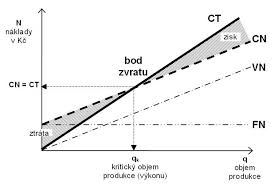 Příklad 4Společnost vyrábí nabíječky k mobilům a to ve třech variantách, viz tabulka níže. Společnost chce provést zhodnocení prodejů a zisků v minulém měsíci a zhodnocení zařadit do roční dokumentace, pro následné posouzení roční ekonomické situace ve společnosti. K dokumentaci přidejte také slovní hodnocení situace za minulý měsíc.   Fixní náklady zjištěné z účetnictví jsou stanoveny ve výši 100 000 Kč za měsíc. Vzhledem k výše uvedeným informacím používejte průběrnou cenu i variabilní náklady. Zaokrouhlujte dle potřeby buď na dvě desetinná místa, nebo na celá čísla. Úkoly:Stanovte nákladovou funkci pro měsíční a roční období.Stanovte výsledek hospodaření za měsíc. Stanovte bod zvratu. Stanovte objem produkce, který zajistí výsledek hospodaření 100 000 Kč.Nakreslete diagram bodu zvratu.Výpočet:N = 55 * Q + 100 000 N = 55 * Q + 1 200 000VH = T – NVH = (190 * 850) – ((55 * 850) + 100 000) = 161 500 – (46 750 + 100 000) VH = 14 750 KčQBZ = 100 000/190 - 55  QBZ = 740  ksQZ = (Z+F)/(p-v) QZ = (100 000 + 100 000) / 190 - 55 QZ = 1 481 ksAktiva[tis. Kč]Aktiva[tis. Kč]Pasiva	[tis. Kč]Pasiva	[tis. Kč]AKTIVA CELKEMPASIVA CELKEMDlouhodobý majetekVlastní kapitál– Základní kapitál– Dlouhodobý hmotný majetek– Kapitálové fondy– Dlouhodobý finanční majetek– Rezervní fondy– Výsledek hospodaření (minul. let)– Výsledek hosp. (běžného účet. období)Oběžná aktivaCizí zdroje– Zásoby– Rezervy– Dlouhodobé pohledávky– Dlouhodobé závazky– Krátkodobé pohledávky– Krátkodobé závazky– Krátkodobý finanční majetek– Bankovní úvěry a výpomociČasové rozlišeníČasové rozlišeníAktivaPasivaBudova1 900 000 KčZákladní kapitál1 442 000 KčZásoby materiálu   120 000 KčNerozdělený zisk     90 000 KčZásoby hotových výrobků     20 000 KčKontokorentní úvěr   150 000 Kč Pohledávky     22 000 KčZávazky u dodavatelů   300 000 KčSoftware   100 000 KčZávazky k zaměstnancům     50 000 KčSlužební automobil   430 000 KčDlouhodobé úvěry   900 000 KčBankovní účet   320 000 KčHotovostní peníze     20 000 KčAKTIVA CELKEM2 932 000 KčPASIVA CELKEM2 932 000 KčAktivaPasivaBudova1 900 000 KčZákladní kapitál1 442 000 KčDl.m. -Výrobní linka890 000 Kč (3)Zásoby materiálu   120 000 Kč+150 000 Kč (1)270 000 KčNerozdělený zisk     90 000 KčZásoby hotových výrobků     20 000 KčKontokorentní úvěr   150 000 Kč Pohledávky     22 000 KčZávazky u dodavatelů   300 000 Kč+150 000 Kč (1)450 000 Kč- 150 000 Kč (2)300 000 KčSoftware   100 000 KčZávazky k zaměstnancům     50 000 Kč-5 000 Kč (4)45 000 KčSlužební automobil   430 000 KčDlouhodobé úvěry   900 000 Kč+890 000 Kč (3)1 790 000 KčBankovní účet   320 000 Kč-150 000 Kč (2)170 000 KčHotovostní peníze     20 000 Kč-5 000 Kč (4)15 000 Kč AKTIVA CELKEM2 932 000 Kč3 817 000 KčPASIVA CELKEM2 932 000 Kč3 817 000 KčPondělíÚterýStředaČtvrtekpátekCelkem (Kč)Počet párů ponožek 1882/3*1881251,5*1882821/3*125166166927Tržby za ponožky14288,009500,0021432,0012616,0012616,0070452Objem prodejeNáklady celkem[ks][Kč]Leden950106 550Únor953106 697Březen900104 100Duben1 060111 940Květen10465 096Červen923105 227Červenec850101 650Srpen1 200118 800Září1 040110 960Říjen1 080112 920Listopad1 120114 880Prosinec985108 265Počet kusů (ks)DruhCena (Kč/ks)Variabilní náklad (Kč/ks)400Délka 1 m12050350Délka 1,5 m20055100Délka 2 m 25060